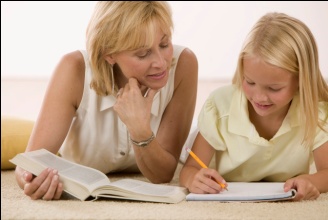 all work and no play makes jack a dull boy ◦ all work and no play makes jack a dull boy ◦ all work and no play makes jack a dull boy ◦ all work and no play makes jack a dull 	Outcome OneOutcome TwoOutcome ThreeWhat are you going to improve?Increase available resource to better accommodate homeless youth populationUtilize database to serve and decrease the homeless youth populationMaintain a partnership with a minimum of two representatives per agency in community forumsHow will you measure improvement?Survey homeless youth during the annual Point-in-time CountResults based on the survey in which will determine what services are being used.Community minutes in who is participating with this community forumWhat is the direction of improvement?IncreaseDecreaseIncreaseWho is the subject of the improvement?Homeless youth in Skagit CountyHomeless youth in Skagit Count and Agencies service Skagit CountyAgencies service Skagit CountyHow much is going to improve?25%25%80%; recruit at least two representatives for all agencies/organizations providing services to Skagit County homeless youth populationWhen will the improvement be finished? Establish and implement survey by January 2012 annual Point in Time Count SurveyCreate and establish database prior to annual Point in Time Count Survey in January 2012As soon as possible, but to maintain a consistent board of representatives by January 2012